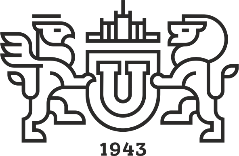 П Р И К А Зг. ЧелябинскО нештатных формированиях по обеспечению выполнения мероприятий по гражданской оборонеВ соответствии с Федеральными законами от 12.02.1998 № 28-ФЗ «О гражданской обороне», от 21.12.1994 № 68-ФЗ «О защите населения и территории от чрезвычайных ситуаций природного и техногенного характера», приказом Министра Российской Федерации по делам гражданской обороны, чрезвычайным ситуациям и ликвидации последствий стихийных бедствийот 14.11.2008 № 687 «Об утверждении Положения об организации и ведении гражданской обороны в муниципальных образованиях и организациях», от 18.12.2014 № 701 «Об утверждении Типового порядка создания нештатных формирований по обеспечению выполнения мероприятий по гражданской обороне», с целью участия в обеспечении выполнения мероприятий по гражданской обороне и проведения не связанных с угрозой жизни и здоровья людей неотложных работ при ликвидации чрезвычайных ситуацийПРИКАЗЫВАЮ:1. Утвердить:- Положение о нештатных формированиях по обеспечению выполнения мероприятий по гражданской обороне университета (далее – Положение) (приложение 1);- Программу курсового обучения личного состава нештатных формирований по обеспечению выполнения мероприятий по гражданской оборонеуниверситета (приложение 2);- Перечень и состав нештатных формирований по обеспечению выполнения мероприятий по гражданской обороне университета (приложение 1 к Положению);- Табель оснащения нештатных формирований по обеспечению выполнения мероприятий по гражданской обороне университета специальной техникой, оборудованием, снаряжением, инструментами и материалами (приложение 2 к Положению).2. Для планирования и проведения текущей работы по вопросам гражданской обороны, предупреждения и ликвидации чрезвычайных ситуаций руководителям структурных подразделений Южно-Уральского государственного университета (национального исследовательского университета) (далее – университета) укомплектовать работниками нештатные формирования по обеспечению выполнения мероприятий по гражданской обороне (далее – НФГО) университета и представить для согласования в управление мобилизационной работы и гражданской обороны Ю.В. Балашову
не позднее 25.01.2019 года должностные списки личного состава НФГО (приложение 3).3. Заместителю начальника управления – начальнику отдела гражданской обороны управления мобилизационной работы и гражданской обороны 
Ю.В. Балашову представить на утверждение проректору по АХР и строительству В.А. Трофимычеву должностные списки НФГО университета.4. Руководителям структурных подразделений университета, формирующим НФГО (далее – руководители НФГО), совместно с управлением мобилизационной работы и гражданской обороны университета организовать подготовку и обучение работников, назначаемых (выделяемых) в состав НФГО университета.5. Ответственность за готовностью к применению НФГО по предназначению, укомплектованность работниками и обеспеченность формирований специальной техникой, оборудованием, снаряжением, инструментами и материалами возложить на руководителей НФГО.Заместителю начальника управления – начальнику отдела гражданской обороны управления мобилизационной работы и гражданской обороны Ю.В. Балашову осуществлять координацию деятельности руководителей НФГО, методическое руководство посозданию, оснащению специальной техникой, оборудованием, снаряжением, инструментами, материалами, а также обеспечению готовности и применению НФГО.6. Начальнику службы делопроизводства Н.Е. Циулиной довести настоящий приказ до структурных подразделений и опубликовать на Web-сайте «Приказы и распоряжения».7. Руководителям структурных подразделений довести настоящий приказ до сотрудников в части касающейся под подпись.8. Признать утратившим силу приказ ректора от 28.12.2015 № 420 «О нештатных формированиях по обеспечению выполнения мероприятий гражданской обороны Южно-Уральского государственного университета».9. Контроль за исполнением настоящего приказа возложить на проректора по АХР и строительству В.А. Трофимычева.Ректор															                                                                                                    А.Л. ШестаковI. ОБЩИЕ ПОЛОЖЕНИЯ	1.1. Нештатные формирования по обеспечению выполнения мероприятий по гражданской обороне (далее – НФГО) создаются в целях обеспечения выполнения мероприятий по гражданской обороне и проведения не связанных 
с угрозой жизни и здоровью людей неотложных работ при ликвидации чрезвычайных ситуаций.	1.2. НФГО осуществляют свою деятельность в соответствии 
с Федеральным законом от 12.02.1998 № 28-ФЗ «О гражданской обороне», приказами Министра Российской Федерации по делам гражданской обороны, чрезвычайным ситуациям и ликвидации последствий стихийных бедствий от 14.11.2008 № 687 «Об утверждении Положения об организации и ведении гражданской обороны в муниципальных образованиях и организациях», от 18.12.2014 № 701 «Об утверждении Типового порядка создания нештатных формирований по обеспечению выполнения мероприятий по гражданской обороне».II. ОСНОВНЫЕ ЗАДАЧИ НФГО2.1. НФГО являются силами гражданской обороны (далее – ГО) 
и привлекаются для решения задач в области ГО в соответствии с планом ГО 
и на основании приказа ректора от 14.09.2018 года № 244 «Об утверждении Положения об организации и ведении гражданской обороны в Южно-Уральском государственном университета».2.2. Основными задачами НФГО являются:– участие в эвакуации населения, материальных и культурных ценностей в безопасные районы;– участие в проведении мероприятий по световой маскировке и другим видам маскировки;– обеспечение мероприятий ГО по вопросам восстановления связи 
и оповещения, защиты животных и растений, автотранспортного обеспечения;– участие в первоочередном жизнеобеспечении пострадавшего населения;– оказание первой помощи пораженным и эвакуация их в лечебные учреждения;– участие в санитарной обработке населения, их одежды, техники, продовольствия, воды, территорий;– участие в организации подвижных пунктов питания, продовольственного и вещевого снабжения;– прокладывание колонных путей и устройство проходов (проездов) 
в завалах;– участие в локализации аварий на газовых, энергетических, водопроводных, канализационных, тепловых и технологических сетях в целях создания безопасных условий для проведения аварийно-спасательных работ;– укрепление или обрушение конструкций зданий и сооружений, угрожающих обвалом или препятствующих безопасному проведению аварийно-спасательных работ;– участие в обеспечении охраны общественного порядка;– ремонт и восстановление дорог и мостов;– ремонт и восстановление поврежденных и разрушенных линий связи 
и коммунально-энергетических сетей в целях обеспечения аварийно-спасательных работ;– поддержание в готовности, ремонт и восстановление поврежденных защитных сооружений для укрытия от возможных повторных поражающих воздействий.III. Состав, структура и оснащение НФГО3.1. Личный состав НФГО комплектуется за счет работников университета. Граждане, пребывающие в запасе (далее – военнообязанные), имеющие мобилизационные предписания, могут включаться в НФГО на период до их призыва (мобилизации) на военную службу. С момента объявления состояния войны, фактического начала военных действий или введения 
в установленном порядке военного положения на территории Российской Федерации или в отдельных ее местностях НФГО доукомплектовываются невоеннообязанными. 3.2. Зачисление граждан в состав НФГО и назначение их руководителей производится приказом ректора университета.В формирования могут быть зачислены граждане Российской Федерации: мужчины в возрасте от 18 до 60 лет, женщины в возрасте от 18 до 55 лет, 
за исключением инвалидов 1, 2 и 3 группы, беременных женщин, женщин, имеющих детей в возрасте до 8 лет, а также женщин, получивших среднее или высшее медицинское образование, имеющих детей в возрасте до 3 лет.3.3. Состав, структура и оснащение НФГО университета определяются исходя из имеющихся задач в области ГО и утверждается ректором университета в перечне – создаваемых НФГО университета (приложение 1) 
и табеле оснащения НФГО университета специальной техникой, оборудованием, снаряжением, инструментами и материалами (приложение 2).3.4. Для НФГО сроки приведения в готовность к применению по предназначению не должны превышать: в мирное время - 6 часов, в военное время - 3 часа.3.5. Координация действий НФГО по назначению на территории университета осуществляется ректором университета, через управление мобилизационной работы и гражданской обороны университета.3.6. Финансирование и материально-техническое обеспечение мероприятий по созданию, подготовке, оснащению и применению НФГО университета осуществляется заблаговременно за счет финансовых средств университета, а также за счет техники и имущества, имеющихся в университете для обеспечения производственной деятельности.3.7. НФГО подразделяются по предназначению и численности на: команды, посты, звенья, группы.3.8. Все формирования создаются для обеспечения выполнения мероприятий по ГО в соответствии с их предназначением.3.8.1. Пост радиационного и химического наблюдения – для ведения наблюдения за воздушной и наземной обстановкой на территории университета и прилегающей к нему местности.3.8.2. Звено связи – для обеспечения связью руководителей органов управления ГО университета и пунктов управления с подчиненными и взаимодействующими силами при проведении аварийно-спасательных и других неотложных работ.3.8.3. Санитарный пост – для осуществления медицинского, санитарно-эпидемиологического и биологического контроля, оказания первой помощи пострадавшим в очагах поражения, на маршрутах эвакуации, а также для ухода за пораженными.3.8.4. Подразделения охраны общественного порядка – для участия 
в поддержании общественного порядка в районах ЧС, на объектах работ, на маршрутах эвакуации населения в безопасные районы.3.8.5. Звено по обслуживания защитных сооружений университета – предназначено для их постоянного поддержания в готовности к приему укрываемых, организации заполнения защитного сооружения ГО (далее – ЗС ГО), правильную эксплуатацию ЗС ГО при нахождении в нем укрываемых, ремонта и восстановления поврежденных ЗС ГО.3.9. МЧС России и его территориальные органы осуществляют соответствующее нормативное регулирование, координацию деятельности, методическое руководство по созданию, обеспечению готовности 
и применению НФГО, а также специальные, разрешительные, надзорные 
и контрольные функции в области ГО.3.10. Основанием для ликвидации НФГО, создание которых предусмотрено законодательством Российской Федерации, является прекращение функционирования университета или снятие с университета категории по ГО.IV. Подготовка и обучение личного состава НФГО4.1. Подготовка и обучение личного состава НФГО для решения задач 
в области ГО и защиты населения осуществляются в целях - повышение готовности работающего населения к умелым и адекватным действиям 
в условиях угрозы и возникновения опасностей при чрезвычайных ситуациях, ведении военных действий или вследствие этих действий.4.2. Обучение личного состава НФГО в организации проводится ежегодно.4.3. Ответственность за организацию обучения и подготовку работников университета возлагается на руководителей НФГО.4.4. Занятия проводятся в обстановке повседневной трудовой деятельности. Они должны прививать навыки действий личному составу НФГО по сигналам оповещения и выполнению мероприятий защиты в условиях выполнения возложенных на НФГО задач.Знания и умения, полученные при обучении, совершенствуются в ходе участия работников университета в тренировках и комплексных учениях по ГО и ЧС.4.5. Личный состав НФГО должен, знать:- характерные особенности опасностей, возникающих при ведении военных конфликтов или вследствие этих конфликтов, и способы защиты от них;- особенности чрезвычайных ситуаций природного и техногенного характера;- поражающие свойства отравляющих веществ, аварийно-химически опасных веществ, применяемых в организации, порядок и способы защиты при их утечке (выбросе);- предназначение формирования и свои функциональные обязанности;- производственные и технологические особенности университета, характер возможных неотложных работ, вытекающих из содержания плана ГО;- порядок оповещения, сбора и приведения формирования в готовность;- место сбора формирования, пути и порядок выдвижения к месту возможного проведения работ;- назначение, технические данные, порядок применения и возможности техники, механизмов и приборов, а также средств защиты, состоящих 
на оснащении формирования;- порядок проведения санитарной обработки населения, специальной обработки техники, зданий и обеззараживания территорий;4.6. Личный состав НФГО должен, уметь:- выполнять функциональные обязанности при обеспечении аварийно-спасательных и проведении неотложных работ;- поддерживать в исправном состоянии и грамотно применять специальные технику, оборудование, снаряжение, инструменты и материалы;- оказывать первую помощь раненым и пораженным, а также эвакуировать их в безопасные места;- работать на штатных средствах связи;- проводить санитарную обработку населения, специальную обработку техники, зданий и обеззараживание территорий;- незамедлительно реагировать на возникновение аварийной ситуации 
на потенциально опасном объекте, принимать меры по ее локализации 
и ликвидации;- своевременно развертывать пункты питания и продовольственного (вещевого) снабжения при возникновении такой необходимости;- вести наблюдение за воздушной и наземной обстановкой на территории.4.7. Готовность НФГО проверяется не реже 1 раза в год на занятиях, контрольных проверках и учениях ректором университета, через управление мобилизационной работы и ГО.Заместитель начальника управления – начальник отдела гражданской обороны управления мобилизационной работыи гражданской обороны           			                               Ю. В. БалашовI. ОБЩИЕ ПОЛОЖЕНИЯПрограмма курсового обучения нештатных формирований по обеспечению выполнения мероприятий по гражданской обороне (далее – НФГО) разработана в соответствии с постановлением Правительства Российской Федерации от 2 ноября 2000 года № 841 «Об утверждении Положения об организации подготовки населения в области гражданской обороны» и «Примерной программой курсового обучения личного состава нештатных формирований по обеспечению выполнения мероприятий по гражданской обороне», утверждённой Министром Российской Федерации по делам гражданской обороны, чрезвычайным ситуациям и ликвидации последствий стихийных бедствий от 22.02.2017 № 20-4-71-8-14.Цель курсового обучения - передача обучаемым знаний и навыков по умелым, слаженным и наиболее эффективным приёмам и способам коллективных действий при приведении НФГО в готовность, участии 
в обеспечении выполнения мероприятий по гражданской обороне (далее – ГО) в университете и проведении не связанных с угрозой жизни и здоровью людей неотложных работ при ликвидации чрезвычайных ситуаций (далее – ЧС).Подготовка личного состава НФГО включает:- получение знаний личным составом НФГО в области ГО и ЧС;- обучение руководителей НФГО в учебно-методических центрах 
ГО и ЧС городаЧелябинска;- участие НФГО в учениях, тренировках и мероприятиях в соответствии 
с Планом основных мероприятий университета в области ГО и ЧС, обеспечения пожарной безопасности и безопасности людей на водных объектах разрабатываемымна год.Курсовое обучение – целенаправленныйпроцесс организации деятельности по овладению личным составом НФГО знаниями и умениями 
в области ГО и ЧС, а также приобретению опыта их применения в интересах защиты от опасностей, возникающих при военных конфликтах или вследствие этих конфликтов, чрезвычайных ситуациях природного и техногенного характера, а также выполнения возлагаемых на них обязанностей в области 
ГО и ЧС.Основными задачами обучения являются:- получение знаний о назначении, структуре и задачах, выполняемых НФГО;- совершенствование слаженности действий в составе НФГО при приведении его в готовность;- подготовка личного состава к выполнению своих функциональных обязанностей в составе НФГО при выполнении ими задач по предназначению;- изучение порядка применения, правил эксплуатации, мер безопасности и совершенствование навыков при использовании техники, оборудования, снаряжения и инструментов, находящихся на оснащении НФГО;- совершенствование навыков в выполнении задач в средствах индивидуальной защиты;- изучение приёмов оказания первой помощи пострадавшим.По характеру учебной деятельности занятия, проводимые в ходе курсового обучения, подразделяются на теоретические и практические.Целью теоретической части обучения является усвоение личным составом НФГО своих функциональных обязанностей, а также возможной обстановки в предполагаемых районах выполнения задач.Теоретический материал изучается путём рассказа или объяснения с использованием современных обучающих программ, видеофильмов, плакатов и других наглядных пособий.Основной формой теоретических занятий при обучении личного состава НФГО является беседа.В ходе беседы руководитель занятия передаёт знания обучаемым в процессе обсуждения именно тех вопросов, по которым обучаемые недостаточно подготовлены, а также определяет уровень их подготовки по ключевым темам.Главная составляющая обучения личного состава НФГО - проведение практических занятий (тренировки, комплексные и тактико-специальные занятия).Цель практических занятий - освоение приёмов и способов действий при приведении НФГО в готовность и слаженным действиям при выполнении задач по предназначению.Тренировка - проводится с целью выработки, поддержания и совершенствования личным составом необходимых практических навыков и слаженных действий по выполнению задач в составе структурных подразделений НФГО.Комплексное занятие - основной вид практической подготовки структурных подразделений НФГО по выполнению всего объёма обязанностей в ходе выполнения задач по предназначению.Тактико-специальное занятие (далее – ТСЗ) - является высшей формой обучения и предназначено для слаживания НФГО и совершенствования навыков руководителей и командиров структурных подразделений в организации действий и управлении личным составом, практической отработки в комплексе проведения мероприятий по ГО и проведению не связанных с угрозой жизни и здоровью людей неотложных работ при ликвидации ЧС.На тактико-специальном занятии отрабатываются учебные задачи в условиях максимально приближенных к реальным возможным опасностям возникающих при военных конфликтах или вследствие этих конфликтов, а также при ЧС природного и техногенного характера, без пауз и перерывов, со всем личным составом НФГО и штатной специальной техникой, оборудованием, снаряжением и инструментами.II. ОРГАНИЗАЦИЯ КУРСОВОГО ОБУЧЕНИЯПорядок ипоследовательность проведения курсового обучения.Обучение личного состава НФГО университета по программе курсового обучения, планируется и проводится ежегодно, в рабочее время, в объёме -
15 часов(базовая подготовка - 9 часов, специальная подготовка - 6 часов).Программа курсового обучения НФГО построена по модульному принципу. Она включает модуль базовой подготовки и модуль специальной подготовки.Учебные группы по Программе курсового обучения НФГО университета создаются из расчета: формирование - учебная группа.Подготовка личного состава НФГО по модулю базовой подготовки должна обеспечить:- уяснение личным составом предназначения и решаемых задач НФГО 
с учётом возможной обстановки, возникающей при военных конфликтах или вследствие этих конфликтов, а также при ЧС природного и техногенного характера, характерных для района расположения университета;- отработку слаженных действий личного состава НФГО при приведении в готовность и подготовку формирования к выполнению задач по предназначению;- совершенствование навыков по применению средств индивидуальной защиты;- соблюдение мер безопасности при использовании техники, оборудования, снаряжения, инструментов, находящихся на оснащении НФГО.Темы модуля базовой подготовки отрабатываются в объёме - 9 часов.Подготовка личного состава НФГО по модулю специальной подготовки направлена на совершенствование слаженности действий личного состава НФГО при выполнении задач в соответствии с предназначением, в том числе в условиях загрязнения (заражения) местности радиоактивными, отравляющими, аварийно химически опасными веществами.На подготовку личного состава НФГО по модулю специальной подготовки отводится 6 часов.Руководство обучением и учёт результатов.Общее руководство подготовкой НФГО осуществляет ректор университета.Организацию, методическое и материальное обеспечение подготовки НФГО осуществляет управление мобилизационной работы и гражданской обороны университета.Занятия с личным составом проводят руководители подразделений НФГО.Программа курсового обучения личного состава НФГО университетаразработана на 5 лет.В целях осуществления регистрации количественных и качественных показателей выполнения тематического плана, а также уровня знания и умений личного состава НФГО, прошедшего обучение, руководители НФГО организуют и осуществляют учёт результатов курсового обучения 
и представление отчётности о его проведении.Учёт включает в себя сбор, систематизацию, хранение, обновление 
и анализ данных, раскрывающих посещаемость занятий, уровень знания 
и умений личного состава, полученных в ходе отработки тем программы курсового обучения, обусловленных спецификой предназначения НФГО.Учёт проведения занятий, в соответствии с тематическим планом 
и расписанием занятий, и присутствия на них обучающихся осуществляют руководители занятий в журналах установленной формы, которые ведутся на каждоеформирование.Журналы хранятся в течение года после завершения обучения.ТЕМАТИЧЕСКИЙ ПЛАНМодуль базовой подготовкиМодуль специальной подготовки.СОДЕРЖАНИЕ ТЕМ ЗАНЯТИЙСодержание тем занятий, включённых в модуль базовой подготовки.Тема 1. Предназначение НФГО, функциональные обязанности, возможная обстановка в зоне ответственности и решаемые задачи.Нормативно-правовые основы создания и функционирования НФГО.  Предназначение и состав НФГО. Функциональные обязанности личного состава НФГО.Краткая характеристика возможной обстановки, связанной 
с опасностями, возникающими при военных конфликтах или вследствие этих конфликтов, а также при ЧС природного и техногенного характера, в зоне ответственности НФГО.Возложенные на НФГО задачи и их ориентировочный объем.Тема 2. Действия личного состава при приведении НФГО в готовностьк выполнению задач в соответствии с предназначением.Порядок приведения НФГО в готовность. Обязанности личного состава при приведении в готовность, выдвижении и подготовки к выполнению задач.Порядок оповещения, получения табельного имущества, подгонки средств индивидуальной защиты.Порядок получения и приведения в готовность к использованию техники, имущества и инструмента, состоящего на оснащении НФГО.Порядок выдвижения в район сбора. Ознакомление с маршрутом 
и районом сбора.Действия личного состава при практическом приведении НФГО 
в готовность и выдвижении в район сбора.Тема 3. Средства индивидуальной защиты и порядок их использования в ходе выполнения задач.Виды, назначение и правила пользования средствами индивидуальной защиты, состоящими на оснащении НФГО. Действия личного состава при получении, проверке, применении и хранении средств индивидуальной защиты.Практическое изготовление и применение простейших средств защиты органов дыхания.Тема 4. Порядок оказания первой помощи пострадавшим 
и транспортировка их в безопасное место.Перечень состояний, при которых оказывается первой помощи и перечень мероприятий по оказанию первой помощи.Первая помощь при кровотечениях и ранениях. Способы остановки кровотечения. Виды повязок. Правила и приемы наложения повязок на раны.Практическое наложение повязок.Первая помощь при переломах. Приемы и способы иммобилизации с применением табельных и подручных средств. Способы и правила транспортировки и переноски, пострадавших в безопасное место.Первая помощь при ушибах, вывихах, химических и термических ожогах, отравлениях, обморожениях, обмороке и поражении электрическим током.Правила и техника проведения искусственного дыхания и непрямого массажа сердца.Практическая тренировка по оказанию первой помощи.4.2. Содержание тем занятий, рекомендованных для включения 
в модуль специальной подготовки.Тема 3. Действия НФГО по ремонту и восстановлению коммунально-энергетических сетей и подачи электроэнергии в населённые пункты.Изучение схемы коммунально-энергетических сетей в зоне ответственности НФГО.Возможный характер разрушений и повреждений на коммунально-энергетических сетях. Отключение повреждённых участков. Ремонт повреждённых участков и проведение других аварийных работ.Практическое использование средства защиты, оборудования, инструментов и принадлежностей, используемых для проведения работ по восстановлению подачи электроэнергии в населённые пункты.Действия НФГО при аварии на энергосетях. Отключение электроэнергии.Действия личного состава в средствах индивидуальной защиты при выполнении аварийно-технических работ на системах электроснабжения 
в условиях радиоактивного и химического загрязнения (заражения) местности. Действия по отключению разрушенных участков, устройству временных отводных линий.Тема 5. Действия НФГО при проведении аварийно-технических работ по ликвидации аварии на водопроводно-канализационных 
(тепловых) сетях.Изучение схемы водоснабжения, водоотведения и теплоснабжения в зоне ответственности НФГО.Возможный характер разрушений и повреждений на водопроводно-канализационных (тепловых) сетях. Отключение и ремонт повреждённых участков. Закрытие кранов на водопроводно-канализационных (тепловых) сетях. Практическое использование средств защиты, оборудования, инструментов и принадлежностей, используемых для проведения работ на таких объектах.Практическая отработка организационных и инженерно-технических мероприятий по надёжной защите систем водоснабжения от воздействия оружия и вторичных факторов поражения. Действия по отключению разрушенных участков, устройству временных отводных линий и проведению других аварийных работ.Действия личного состава в средствах индивидуальной защиты при выполнении аварийно-технических работ на системах водоснабжения в условиях радиоактивного и химического загрязнения (заражения) местности.Тема 6. Действие группы охраны общественного порядка  по участию в поддержании общественного порядка в безопасном районе (загородном пункте управления).Действия НФГО по пресечению паники и беспорядков, предупреждению хищений материальных ценностей.Мероприятия, проводимые на объектах по обеспечению поддержания установленного режима чрезвычайного положения.Организация и осуществление профилактических мер (контроль пропускного режима, ежедневный обход и осмотр территории и помещений, организация мест парковки автомашин, обеспечение регулярного удаления из помещений и территории мусора, проверка средств оповещения, обучение правилам действий).Особенности действий в условиях радиоактивного и химического загрязнения (заражения) местности.Тема 7. Действие группы охраны общественного порядка при эвакуации сотрудников университета из зданий при возникновении чрезвычайных ситуаций (пожарах).Действия НФГО по обеспечению порядка и пресечению паники при эвакуации сотрудников университета из здания. Регулирование передвижения эвакуируемых в места сбора.Тема 8. Действия эвакуационной(технической) группы при подготовке материальных и культурных ценностей к эвакуацииВозможный объем и номенклатура материальных и культурных ценностей.Подготовка материальных и культурных ценностей к эвакуации. Упаковка и порядок оформления документов. Оборудование мест для погрузки (разгрузки) грузов. Подготовка и использование подручных средств при оборудовании автотранспорта для перевозки материальных и культурных ценностей.Особенности действий в условиях загрязнения (заражения) радиоактивными, отравляющими и аварийно химически опасными веществами. Меры безопасности.Тема 9. Действия эвакуационной(технической) группы припроведении эвакуации материальных и культурных ценностей 
в безопасные районыПорядок организации и проведения эвакуации материальных и культурных ценностей. Оформление документов.Размещение грузов на транспортных средствах и их крепление.Нормы погрузки материальных и культурных ценностей на транспорт. Защита материальных и культурных ценностей.Проведение радиационного и химического контроля на местах погрузни и выгрузки.Тема 14. Действия Звена связи по организации и обеспечению связью 
органов управления при управлении с постоянного пункта управления, 
с загородного пункта управления, убежища (противорадиационного укрытия).Организация связи и оповещения. Порядок получения радиоданных и ведение радиообмена.Ликвидация повреждений на линиях связи с использованием резервных средств связи.Порядок использования мобильных средств связи.Практическая работа на средствах связи.Тема 18. Действия санитарной дружины и санитарного поста 
по оказанию первой помощи пострадавшим.Порядок оказания первой помощи пострадавшим.Основные правила оказания первой помощи при кровотечениях. Техника наложения повязок. Основные правила оказания первой помощи при переломах, вывихах и ушибах, ожогах (термических и химических), шоке, обмороке, поражении электрическим током, обморожении.Первая помощь при отравлениях и поражениях отравляющими и аварийно химически опасными веществами. Методы сердечно-лёгочной реанимации.Назначение и порядок использования комплекта индивидуальной медицинской гражданской защиты (КИМГЗ) и индивидуального противохимического пакета.Подготовка раненых и поражённых к эвакуации в безопасные места с использованием штатных и подручных средств. Транспортная иммобилизация переломов и костей конечностей, позвоночника и таза с помощью стандартных шин или подручных средств.Тема 19. Действия НФГО при проведении противоэпидемических 
и санитарно-гигиенических мероприятий.Организация и ведение наблюдения за выполнением противоэпидемических и санитарно-гигиенических мероприятий в зоне ответственности и на маршрутах эвакуации.Порядок проведения дезинфекции, дезинсекции, дератизации и санитарной обработки.Защита воды и продовольствия от заражения возбудителями заболеваний, использование средства индивидуальной защиты и средств личной и общественной гигиены.Проведение экстренной неспецифической (общей) и специфической профилактики.Тема 20. Действия НФГО по обслуживанию защитных сооружений 
и устранению аварий и повреждений в них.Виды защитных сооружений, используемых для защиты населения.Характеристика защитных сооружений на объекте. Состав, назначение и внутреннее оборудование помещений в убежище.Проверка состояния ограждающих конструкций, защитно-герметических дверей (ворот), ставней, противовзрывных устройств, гермоклапанов и клапанов избыточного давления.Организация радиационного и химического контроля при входе и выходе из убежища.Проведение обеззараживания помещений, специального оборудования, приборов, имущества и инвентаря.Выполнение работ при нарушении подачи чистого воздуха, восстановлении герметичности ограждающих конструкций, устранении угрозы затопления, прекращении подачи электроэнергии.Тема 21. Действия НФГО при дооборудовании и приведении 
в готовность защитного сооружения.Действия личного состава НФГО по приведению убежищ в готовность 
к использованию по прямому предназначению.Организация и выполнение работ по приспособлению имеющихся помещений под противорадиационные укрытия, строительству быстровозводимых убежищ, укрытий. Испытание защитного сооружения на герметичность.Организация укрытия населения в имеющихся защитных сооружениях, подвалах и других заглублённых помещениях.Меры безопасности.Тема 33. Действия поста радиационного, химического 
и биологического наблюдения.Подготовка приборов радиационной разведки к работе и практическая работа по определению уровней радиации на местности и степени радиоактивного загрязнения различных поверхностей.Подготовка к работе комплектов индивидуальных дозиметров и снятие показаний. Ведение журнала учёта доз облучения личного состава. Представление донесений вышестоящему руководителю о дозах облучения. Допустимые дозы облучения.Подготовка приборов химической разведки и определение наличия отравляющих веществ и аварийно химически опасных веществ на местности, технике и в сыпучих материалах.Выполнение нормативов в средствах индивидуальной защиты.Заместитель начальника управления – начальник отдела гражданской обороны управления мобилизационной работыи гражданской обороны           			                               Ю.В. БалашовИ.А.Гридин(351)267-98-08МИНИСТЕРСТВО ОБРАЗОВАНИя и науки российской федерацииюжно-уральский государственный УНИВЕРСИТЕТ23.11.2018№ 346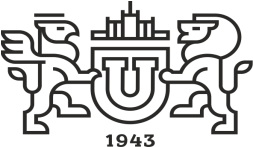 ПОЛОЖЕНИЕг. ЧелябинскО нештатных формированиях по обеспечению выполнения мероприятий по гражданской обороне университета		 Приложение 1УТВЕРЖДЕНОПриказом ректора от __23.11.2018_ №__346_____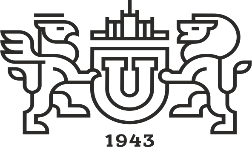 Программа курсового обучения личного состава нештатных формирований по обеспечению выполнения мероприятий по гражданской обороне университета Приложение 2УТВЕРЖДЕНАПриказом ректора от _23.11.2018__ №__346____№ темНаименование темыВид занятияКол-во часовТ.1.Предназначение НФГО, функциональные обязанности, возможная обстановка в зоне ответственности и решаемые задачи.беседа2Т.2.Действия личного состава при приведении НФГО в готовность к выполнению задач в соответствии с предназначением.ТСЗ3Т.3.Средства индивидуальной защиты и порядок их использования в ходе выполнения задач.трени-ровка2Т.4.Порядок оказания первой помощи пострадавшим и транспортировка их в безопасное место.трени-ровка2Всего9№ темНаименование темыВид занятияКол-во часовАварийно-техническая группаАварийно-техническая группаАварийно-техническая группаАварийно-техническая группаТ.3.Действия личного состава аварийно-технической группы по ремонту и восстановлению коммунально-энергетических сетей и подачи электроэнергии в здания Уральского главного управления. ТСЗ3Т.5.Действия личного состава аварийно-технической группы при проведении аварийно-технических работ в ходе ликвидации аварии на водопроводно-канализационных (тепловых) сетях.ТСЗ3Всего6Группа охраны общественного порядкаГруппа охраны общественного порядкаГруппа охраны общественного порядкаГруппа охраны общественного порядкаТ.6.Действие группы охраны общественного порядка  по участию в поддержании общественного порядка в безопасном районе.ТСЗ3Т.7.Действие группы охраны общественного порядка  при эвакуации сотрудников Уральского ГУ из зданий при возникновении чрезвычайных ситуаций(пожарах).ТСЗ3Всего6Эвакуационная (техническая) группаЭвакуационная (техническая) группаЭвакуационная (техническая) группаЭвакуационная (техническая) группаТ.8Действия эвакуационной(технической) группы при подготовке материальных и культурных ценностей к эвакуации 3Т. 9Действия эвакуационной(технической) группы при проведении эвакуации материальных и культурных ценностей в безопасные районы3Всего6Звено связиЗвено связиЗвено связиЗвено связиТ.14.Зан.1,2.Действия Звена связи по организации и обеспечению связью органов управления при управлении с постоянного ПУ, с защищенного пункта управления, убежища (ПРУ).ТСЗ6Всего6Санитарный постСанитарный постСанитарный постСанитарный постТ.18.Действия санитарного поста по оказанию первой медицинской помощи пострадавшим.ТСЗ3Т.19.Действия санитарного поста при проведении противоэпидемических и санитарно-гигиенических мероприятий.ТСЗ3Всего6Звено по обслуживанию убежищаЗвено по обслуживанию убежищаЗвено по обслуживанию убежищаЗвено по обслуживанию убежищаТ.20.Действия звена по обслуживанию убежища по обслуживанию защитных сооружений и устранению аварий и повреждений в них.комплексное занятие3Т.21.Действия звена по обслуживанию убежища при приведении в готовность защитного сооружения.комплексное занятие3Всего6Пост радиационного, химического и биологического наблюденияПост радиационного, химического и биологического наблюденияПост радиационного, химического и биологического наблюденияПост радиационного, химического и биологического наблюденияТ.33.Зан.1,2Действия поста радиационного, химического и биологического наблюдениякомплексное занятие6Всего6